проект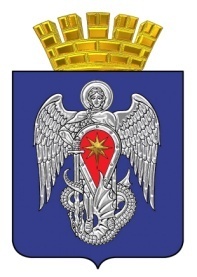 МИХАЙЛОВСКАЯ ГОРОДСКАЯ ДУМАВОЛГОГРАДСКОЙ ОБЛАСТИРЕШЕНИЕПринято Михайловскойгородской Думой                        г.                                                                 №О внесении изменения в Устав городского округа город Михайловка Волгоградской областиРуководствуясь Федеральным законом от 30.12.2021 № 492-ФЗ 
«О внесении изменений в Федеральный закон «Об искусственных земельных участках, созданных на водных объектах, находящихся в федеральной собственности, и о внесении изменений в отдельные законодательные акты Российской Федерации» и отдельные законодательные акты Российской Федерации» и статьей 19 Устава городского округа город Михайловка Волгоградской области,  Михайловская городская ДумаРЕШИЛА:1. Внести в Устав городского округа город Михайловка Волгоградской области              от 29 декабря 2005 года № 57 (в редакциях от 04.05.2006 г. № 30, от 15.12.2006 г.  № 112,                    от 13.11.2007 г. № 252, от 16.06.2008 г. № 324, от 29.06.2009 г. № 402, от 02.11.2009 г.             № 448, от 05.05.2010 г. № 514,  от 18.05.2011 г.  № 581, от  25.10.2011 г.  № 606,                         от 17.12.2012 г. № 748, от 23.09.2014 г.  № 900,  от 20.02.2015 г. № 947, от 27.10.2015 г.              № 1006, от 23.08.2016 г. № 1084, от  11.05.2017 г. № 1150, от 21.07.2017 г. № 1176,                      от 15.12.2017 г. № 31, от 30.01.2018 г. № 51, от 27.04.2018 № 71, от 30.01.2019 № 154,                   от 31.05.2019 № 183, от 16.12.2019 г. № 244, от 25.12.2020 г. № 357, от 27.04.2021 №398, от 19.08.2021 № 425, от 31.08.2021 № 430) следующее изменение:пункт 43 части 1 статьи 5 изложить в следующей редакции:«43) обеспечение выполнения работ, необходимых для создания искусственных земельных участков для нужд городского округа в соответствии с федеральным законом;».2. Настоящее решение подлежит официальному опубликованию после его государственной регистрации и вступает в силу после его официального опубликования. Председатель Михайловской городской ДумыВолгоградской области                                                                                  В.А. КругловГлава городского округа                                                                   город МихайловкаВолгоградской области                                                                                   А.В. Тюрин"___" _______ 2022 г. 